Uppgift musikhistoria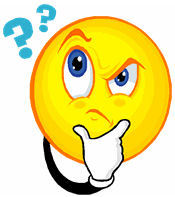 Välj en epok. (Renässans, Barock, Wien-Klassicism eller Romantik)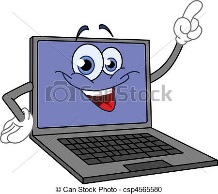 Berätta om epoken. Använd mallen från Musiksidan eller gör en egen Word- eller Powerpointpresentation.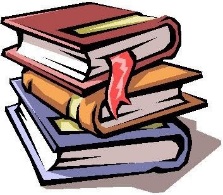 Källor. För att göra ett bra arbete behöver man använda flera olika källor. Två källor hittar du på musiksidan, Musikhistorisk översikt och Musikhistoriska epoker. Kolla även en tredje källa: musikhistoria.se 
Läs igenom källorna ordentligt.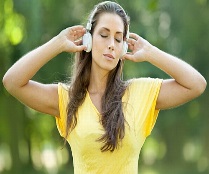 Lyssna på musikexemplet på musiksidan. Lyssna även på andra musikstycken från den valda epoken. Tips! Sök på en av de kända kompositörerna på youtube.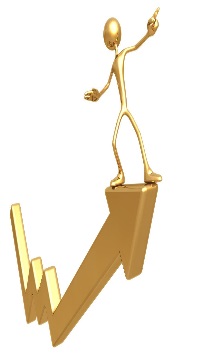 Vad ska vara med i presentationen?
- Du beskriver din musikupplevelse. Alltså vad du tänker och känner när du lyssnar på musiken. 
- Du beskriver och ger exempel på hur musiken påverkade människor under epoken.
- Du beskriver och ger exempel på musikaliska karaktärsdrag från din valda musik. Alltså vad som är typisk för den musiken, hur hör man att det är musik från just den epoken?
- Du ger exempel på instrument som finns med i musikstycket samt vilken instrumentgrupp de tillhör.Lycka till!
Daniel